Автор – Брашко Евгения Владимировна, учитель технологии МАОУ СОШ № 67 с углубленным изучением отдельных предметов г.Екатеринбург Свердловская областьКонструкт урокапо теме «Простейший ремонт элементов водоснабжения»Класс  8 Место урока в теме:Раздел – технологии ведения домашнего хозяйства.Тема «Простейший ремонт элементов водоснабжения и канализации»Цель урока: Дидактическая - познакомить учащихся с простейшим ремонтом элементов систем водоснабжения, продемонстрировать приемы работы, Развивающая – создать условия для формирования познавательных и коммуникативных УУД, Воспитательная - создать условия для профессионального и личностного самоопределения.Средства: смеситель (неисправный), прокладки, шланги, секундомер.Тип урока – урок формирования новых знаний Личностные результаты: профессиональное самоопределениеМетапредметные результаты:личностные УУД (мотивация): осознанный выбор будущей профессии и дальнейшего маршрута обучениярегулятивные УУД (планирование): планирование деятельности каждого учащегося на достижение общей цели командыкоммуникативные УУД: уметь работать в команде, аргументированно отстаивать свою точку зрения, слышать аргументы товарищей, принимать решениепознавательные УУД: расширение кругозора о мире профессий, технологиях ведения дома, ремонте простейших элементов водоснабжения.личностные УУД (творчество): развитие креативных способностей учащихсярегулятивные УУД (контроль и оценка): само- и взаимоконтроль Предметные результаты: научиться менять прокладку в кране, расширить кругозор о мире профессий, элементах водоснабжения.Этапы урока:Краткий конспект теоретического материала для урокаСистема водоснабжения представляет собой комплекс сооружений, оборудования и трубопроводов, обеспечивающих забор воды из природного источника, очистку и ее обработку, транспортирование и подачу воды потребителям требуемых расходов и качества.В любом комплексе водоснабжения есть ряд необходимых составляющих. У каждой из них своя задача и конструктивная индивидуальность. Современная схема поставки ресурса состоит из:источник воды;насосный агрегат;распределительная сеть трубопроводов;накопительный резервуар;очистное фильтрующее устройство.Источником воды в локальном водопроводе обычно является колодец либо скважина. Первый монтируют в случае, когда водоносный пласт не слишком далеко от поверхности (не глубже 8-15 метров). В остальных вариациях устраивают скважину. Для ее формирования привлекают специальную технику и обученных операторов.Для выполнения ремонта сантехнических устройств необходимо изучить их конструкцию. Неисправности чаще всего возникают в водопроводных кранах и смесителях.В настоящее время широко применяют смесители — устройства для подачи холодной, горячей или теплой воды. Наша промышленность выпускает смесители различного назначения: для умывальников (центральные), для ванны и умывальника (общие), для ванны с душевой сеткой и т. д. При работе смесителя могут возникнуть следующие неисправности.1. При открытой вентильной головке вода подтекает по шпинделю в сторону маховичка.Для устранения подтекания воды надо:- подтянуть (закрутить сильнее по часовой стрелке) гайку. - Если это не поможет, то нужно полностью отвернуть гайку и вытащить тонкой отверткой старый сальник (набивку) из зазора между шпинделем и корпусом. - После этого наматывают на шпиндель несколько витков пропитанной маслом льняной или конопляной нити (пакли).  - Гайку  заворачивают в корпус, уплотняя сальник, и проверяют легкость вращения шпинделя маховичком.2. При закрытой вентильной головке вода капает из крана или при ее открывании смеситель начинает гудеть и вибрировать.- Для устранения этих неисправностей прежде всего перекрывают запорными вентилями подачу холодной и горячей воды в водопроводную систему вашего жилища. - Затем, вращая маховичок против часовой стрелки, открывают вентильную головку, чтобы проверить надежность перекрытия воды.-  Откручивают винт крепления маховичка и снимают его. - После этого ключом вывинчивают корпус вентильной головки из смесителя и заменяют прокладку  на новую.3. Маховичок невозможно завернуть до конца, вода постоянно вытекает струйкой.Причиной этого является износ резьбы на шпинделе  или в корпусе . Для устранения этой неисправности необходимо заменить вентильную головку.Правила безопасности1. Перед тем как ремонтировать сантехническое оборудование, обязательно отключить подачу воды.2. Нельзя выкручивать вентильную головку плоскогубцами, так как они повреждают поверхность головок.3. Аккуратно, без перекосов закручивать детали крана и вентильной головки, чтобы не сорвать резьбу.4. После ремонта сантехнического оборудования вентиль подачи воды в водопроводную систему вашей квартиры открывать плавно, неспеша. Только убедившись, что в отремонтированном оборудовании вода не подтекает, открывать его полностью.Практическая работаИзучение и ремонт смесителя и вентильной головкиРассмотрите смеситель. Определите, для чего он предназначен: для умывальника, для ванны и умывальника и т. д.  Найдите в смесителе:-  вентильные головки для холодной и горячей воды,-  корпус, - водоизливную трубку.Разберите водопроводный кран и найдите в нем:-  шпиндель, - маховичок, - корпус, - уплотнительную гайку.4. Отремонтируйте указанное учителем сантехническое оборудование (поменять прокладку).  Проверьте качество ремонта.5. Закончив работу, вымойте руки с мылом.Вопросы открытого тестового задания для команд. Объясните причину неисправности. Маховичок невозможно завернуть до конца, вода постоянно вытекает струйкой.При закрытой вентильной головке вода капает из крана или при ее открывании смеситель начинает гудеть и вибрировать. Что нужно заменить?Какие два первых действия нужно выполнить, начиная ремонт элементов водоснабжения и канализации?Ответы на вопросы:  1) износ резьбы на шпинделе, 2) нужно заменить прокладку, 3) отключить воду, проверить вентилем наличие воды в трубе. Источники информации:http://aquagroup.ru/articles/elementy-sistemy-vodosnabzheniya.htmlhttp://kon82.narod.ru/arxiv/texno6/kyl_doma/27.htmНифонтов В.И. Основы проектирования эффективного занятия и оценки качества профессиональной деятельности педагога: научно-методическое пособие. – Екатеринбург: УрГПУ, 2015 – 236 с.Основные этапы урокаЧто делает учительЧто делают ученикиПЭУ (подготовительный этап урока)1. Проверяет готовность к уроку (игровое упражнение для создания атмосферы сотрудничества «Привет!» - поздороваться за руку с 3 учениками класса, не отпуская рук  того, с кем уже поздоровался), присутствие учащихся по списку, выполненное домашнее задание (письменный опрос).Организует проверку ДЗ в парах.2. Создает ситуацию затруднения, обусловленную нехваткой знания.  Задает вопросы.3. Предлагает сформулировать тему урока, составить план урока.4. Концентрирует внимание учащихся на цели и задачах.1. Разминка перед началом урока, отвечают на вопросы учителя.Краткая запись итога домашнего задания на карточках-листах 10х10 см, взаимопроверка ДЗ, сдают листы с заданииями.2. Учащиеся рисуют дом и элементы систем водоснабжения. 3. Предлагают варианты тем. Предлагают план урока.4. Концентрируют внимание на задачах, которые предстоит достигнуть.Этап 1. 1. Организует поиск и изучение нового материала. Помогает наполнить рисунок нужными элементами.2. Подводит итог работы по 1 этапу, вручает медали-открытки лучшим (в конце урока каждый ученик сможет поменять медали на оценки)1.Организуют работу по изучению нового материала. Дополняют рисунок элементами водоснабжения, записывают в тетрадь назначение элементов. Рассматривают, какие элементы под силу починить им.2. Участвуют в формулировке итога.Дедуктивный эмоционально-логический переходРеализует в форме вопроса переход от общего к частному «Во всех ли случаях нам нужен специалист – слесарь –сантехник или какой-то ремонт мы сможем выполнить сами, сэкономив деньги?», таким образом дает установку на предстоящую работу и мотивацию запоминания.Концентрируют внимание на задачах второго этапа урока.Этап 2.1.Организует решение и анализ задач: демонстрирует возможные неисправности, проговаривает алгоритм ремонта простейших элементов. Организует вместе с детьми открытие частных алгоритмов решения задач.2. Подводит итог работы второго этапаУчаствуют вместе с учителем в организованной совместной деятельности, делают записи в тетрадь.2. Подводят итог работы и практического применения новы знаний. Индуктивный эмоционально-логический переходОт применения частных знаний к содержательному обобщению на применение нового понятия, дает установку на предстоящую работу.Концентрируют внимание на предстоящей задачеЭтап 3Организует закрепление знаний путем выполнения практической работы, инструктаж по замене прокладки в кране.Предлагает командам ответить на вопросы открытого  тестового задания.Проверка и взаимопроверка работ.Организует обобщение материала, акцентируя внимания на профессии слесаря-сантехника..Закрепляют полученные знанияКонкурс по замене прокладки в кране на скорость.Отвечают на вопросы. Взаимоконтроль.Подводят итог.Заключительный этап урока1. Организует подведение обобщенного итога урока.2. Повторяет вывод после его коррекции.3. Организует мотивацию перспективы (постановка домашнего задания: от какого слова произошло слово «Унитаз», когда и в какой стране он мог появиться, почему у советских унитазов есть полочка, а у иностранных – нет.1.Подводят обобщенный итог.2. Слушают, понимают важность и ценность.3. Мысленно настраиваются на увлекательное изучение темы в дальнейшем.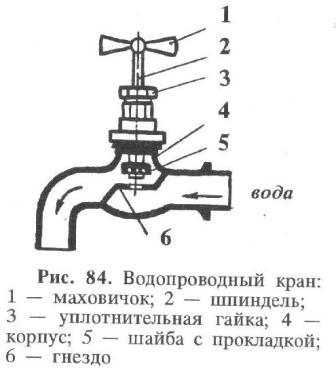 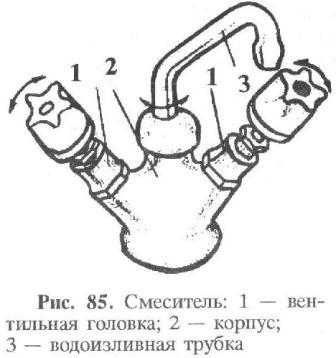 